1.13	envisager l'identification de bandes de fréquences pour le développement futur des Télécommunications mobiles internationales (IMT), y compris des attributions additionnelles possibles à titre primaire au service mobile, conformément à la Résolution 238 (CMR-15);Partie 7 – Puissance totale rayonnée IntroductionOn trouvera dans le présent document la proposition commune de l'APT concernant le traitement du terme TRP (puissance totale rayonnée) dans le contexte du point 1.13 de l'ordre du jour de la CMR-19.PropositionsAfin d'éviter toute conséquence imprévue sur les dispositions réglementaires applicables à d'autres services et applications, les Membres de l'APT sont d'avis que, dans le contexte du point 1.13 de l'ordre du jour de la CMR-19, la description de la TRP devrait se limiter à la solution réglementaire adoptée pour ce point de l'ordre du jour. Par conséquent, tout changement apporté au titre du point 1.13 de l'ordre du jour devrait limiter l'utilisation du terme TRP aux IMT.	ACP/24A13A7/1Dans le contexte du point 1.13 de l'ordre du jour de la CMR-19, la description de la TRP (puissance totale rayonnée) devrait se limiter à la solution réglementaire adoptée pour ce point de l'ordre du jour. Par conséquent, tout changement apporté au titre du point 1.13 de l'ordre du jour devrait limiter l'utilisation du terme TRP aux IMT.Motifs:	Cette approche permet d'éviter toute conséquence imprévue sur les dispositions réglementaires applicables à d'autres services et applications.______________Conférence mondiale des radiocommunications (CMR-19)
Charm el-Cheikh, Égypte, 28 octobre – 22 novembre 2019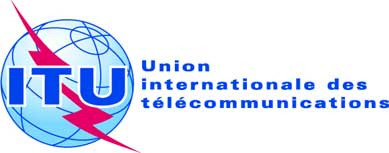 SÉANCE PLÉNIÈREAddendum 7 au
Document 24(Add.13)-F20 septembre 2019Original: anglaisPropositions communes de la Télécommunauté Asie-PacifiquePropositions communes de la Télécommunauté Asie-PacifiquePROPOSITIONS POUR LES TRAVAUX DE LA CONFÉRENCEPROPOSITIONS POUR LES TRAVAUX DE LA CONFÉRENCEPoint 1.13 de l'ordre du jourPoint 1.13 de l'ordre du jour